Творческое задание  «Технологии домашнего хозяйства»8 классТворческое работа состоит из двух частей.Часть 1 – тест. В содержание включены вопросы по разделам: «Семья как экономическая ячейка общества» «Предпринимательство в семье» «Электротехнические работы»Часть 2 – разработка мини –проекта. Максимальное количество баллов:- часть № 1 - 10 баллов- часть № 2 - 23 баллаИтого: 33 балла. Часть 11. Какое из нижеуказанных положений даёт правильное научное определение: «Семейный бюджет»А. Семейный бюджет - это специальная банковская карточка, позволяющая семье накопить средства для крупных покупокБ. Семейный бюджет – это финансовый план, который учитывает и сопоставляет все доходы и расходы семьи за определённый периодВ. Семейный бюджет – это финансовый документ, который заносятся все доходы семьи за определённый период2. Предпринимательство – этоА. Трудовая деятельность;Б. Самостоятельная, осуществляемая на свой риск деятельность, направленная на систематическое получение, прибыли от владения имуществом, продажи товаров, выполнения работ или оказания услуг. В. Инициативная деятельность.3. Себестоимость товара включает в себя затраты на:А. материалы;Б. материалы и электроэнергию;В. материалы, электроэнергию и оплату труда.4. Сбалансированный бюджет семьи это:А. бюджет, где расходы равны доходамБ. бюджет, где расходы превышают доходыВ. бюджет, где доходы превышают расходыГ. все определения верны5. Доходы семейного бюджета могут складываться из:А. зарплаты, пенсий, налогов;Б. зарплаты, пенсий, обязательных платежей;В. зарплаты, пенсий, предпринимательства.6. Расходная часть бюджета семьи включает:А. расходы на питание; Б. зарплату;В. пенсию; Г. доход от предпринимательской деятельности.Д. оплату коммунальных услуг.7. Безопасным является электрическое напряжение: 
А. 380В;Б. 220В;В. 127В; Г. 36В; Д.12В.8. К устройствам управления и защиты в электрических цепях относятся: 
А. трансформаторы; Б. выпрямители; В. осветительные приборы; 
Г. нагревательные приборы; Д. выключатели и предохранители.9. Единица измерения силы тока: 
А. вольт; Б. Ом; В. Ватт; Г. Ампер.10. Как правильно называется закон, регулирующий отношения между производителями и потребителями товаров и услуг, защищающий права тех, кто покупает товары?А. Закон «О защите прав производителей».Б. Закон «О защите прав покупателей».В. Закон «О защите прав потребителей».Часть № 2Задание: разработать проект и составить технологическую карту (таблица).- мальчикам: разработка проекта «Изготовление подставки под карандаши» 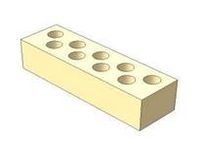 (пример)- девочкам: разработка проекта «Изготовление декоративного мешочка»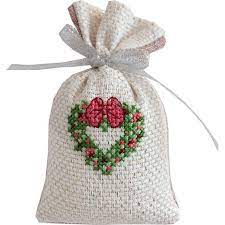 (пример)Напишите небольшую работу по следующему плану: 3.1. Обозначьте проблему, её актуальность. (4 балла)__________________________________________________________________________________________________________________________________________________________3.2 Сформулируйте тему проекта. (2 балла)ТЕМА: ______________________________________________________________________________3.3. Cформулируйте цели и задачи проекта. (2 балла)ЦЕЛЬ: _____________________________________________________________________________ЗАДАЧИ:_______________________________________________________________________________________________________________________________________________________________________________________________________________________________________3.4. Выполните эскиз изделия (4 балла)3.5.Опишите составные части изделия с учётом его конструктивных особенностей (2 балла)__________________________________________________________________________________________________________________________________________________________ 3.6. Заполните технологическую карту.-технология выполнения (5 баллов);-выбор материалов, инструментов и оборудования (4 балла)Технологическая картаШкала перевода баллов в оценкиЧасть 1. Тест. Каждый правильный ответ оценивается в 1 балл. Максимальное количество 10 баллов.Часть 2. Проект. Максимальное количество 23 балла. Критерии оценивания письменного представления творческого проекта представлены в таблице.Общее количество за творческую работу и тест 33 балла.0 – 5 балла - «2» (неудовлетворительно)6 – 19 баллов – «3» (удовлетворительно)20 – 29 баллов - «4» (хорошо)30 – 33 балла – «5» (отлично)Критерии оценивания письменного представления творческого проектаФ.И. учащегосякласс№ п/пТехнологическая операцияГрафическое изображениеМатериалы, инструменты и оборудование№Предмет оцениванияКритерии оценкиГрадация1Обоснование проблемы, актуальность проекта-Чёткость осознания потребности человека.-Актуальность идеи.-Обоснование проблемы. 4 балла − чёткость осознания потребности человека. Актуальность и новизна идеи; обоснование проблемы; чёткая формулировка целей и задач проекта. 3 балла – недостаточная чёткость осознания потребности человека, ради которой выполняется проект. Идея не актуальна и не нова; недостаточное обоснование проблемы.2 балла − недостаточная чёткость осознания потребности человека, ради которой выполняется проект. Идея не актуальна и не нова; недостаточное обоснование проблемы. не указаны ни назначение изделия, ни потребность, которую оно удовлетворяет.1 балл – нет обоснования потребности человека, ради которой выполняется проект. Идея не актуальна и не нова.2 Тема проекта Формулировка темы: название должно быть достаточно лаконично и понятно сформулировано в виде законченного словосочетания или фразы. 2 балл – тема достаточно чётко сформулирована в виде законченного словосочетания или фразы.1 балл – тема нечётко сформулирована 0 баллов – нет названия проекта3Формулировка целей и задач проекта.-Формулировка целей и задач проекта. 2 балла − чёткая формулировка целей и задач проекта. 1 балл – неверная формулировка цели, задачи не отражают пути достижения поставленной цели.4Эскиз изделияУмение пользоваться изобразительными инструментами для пояснения своего замысла.4 балла − эскиз проектируемого изделия выполнен аккуратно, грамотно (крупно, понятно, с соблюдением масштаба, с наличием, сносок), с правильным решением композиции всех составляющих элементов.  3 балла − эскиз проектируемого изделия выполнен не очень аккуратно, с незначительными ошибками, но с правильным решением композиции всех составляющих элементов.  2 балла – эскиз проектируемого изделия выполнен неаккуратно, с ошибками, но с правильным решением композиции некоторых составляющих элементов.  1 балл – эскиз проектируемого изделия выполнен неаккуратно, с грубыми ошибками.  0 баллов − отсутствие эскиза/иллюстраций.5Детали (элементы, узлы), входящие в проектное изделие.Умение определить составные части изделия; грамотное описание изделия. 2 балла − умение определить составные части изделия; грамотное описание изделия с учётом его конструктивных особенностей.  1 балл − умение определить составные части изделия; описание изделия с учётом его конструктивных особенностей с ошибками (не очень грубыми).  0 баллов – неумение определить составные части изделия; описание изделия и его деталей с грубыми ошибками.6Технология изготовления, выбор оборудования и приспособлений (кратко)Умение выделить основные технологические операции, без которых невозможно изготовление проектного изделия, понимание в какой последовательности их нужно выполнять. Умение выбирать оригинальные технологии обработки с учётом функциональности, доступности, экономичности и т. д.5 баллов – грамотное описание технологии изготовления проектного изделия, перечислены основные операции в правильной последовательности. Перечислены оборудование и приспособления (кратко), необходимые для реализации проекта.  4 балла − технология изготовления проектного изделия описана с незначительными ошибками, перечислены основные операции с незначительными ошибками в последовательности. Перечислены оборудование и приспособления, необходимые для реализации проекта.  3 балла − технология изготовления проектного изделия описана с незначительными ошибками, перечислены основные операции с незначительными ошибками в последовательности. Оборудование и приспособления, необходимые для реализации проекта, перечислены не полностью.  2 балла − технология изготовления проектного изделия описана с ошибками, перечислены не все основные операции. Оборудование и приспособления, необходимые для реализации проекта, перечислены не полностью. 1 балл − технология изготовления проектного изделия описана с грубыми ошибками, перечислены не все основные операции, последовательность выполнения неправильная. Не приведена часть оборудования и приспособлений, необходимых для реализации проекта.  0 баллов – технология изготовления проектного изделия не описана. Перечня оборудования и приспособлений нет.7Материалы, необходимые для создания проекта. Умение подбирать материалы с учётом функциональности,доступности, экономичности и т. д.4 балла − уместный подбор материалов и элементов отделки, с грамотным обоснованием по эстетичности, доступности и экономичности.  3 балла − уместный подбор материалов и элементов отделки, с недостаточным обоснованием по эстетичности, доступности и экономичности.  2 балла − материалы и элементы отделки подобраны не в полном объёме для данного изделия; обоснование недостаточно.  1 балл − материалы и элементы отделки подобраны не в полном объёме для данного изделия, обоснования нет.  0 баллов − материалы и элементы отделки не предложены.ИТОГО:ИТОГО:ИТОГО:23 балл